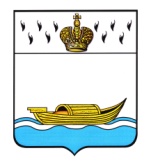                           АДМИНИСТРАЦИЯ                 Вышневолоцкого городского округа      Распоряжениеот 10.09.2021                                                                                            № 1584-рг. Вышний ВолочекО внесении изменений в состав оперативного штаба Администрации Вышневолоцкого городского округа по предупреждению распространения коронавирусной инфекции (COVID-2019) на территории Вышневолоцкого городского округаВ соответствии с Уставом Вышневолоцкого городского округа Тверской области, Распоряжением Главы Вышневолоцкого городского округа от 18.03.2020 № 356р «Об образовании оперативного штаба по предупреждению распространения коронавирусной инфекции (COVID-2019) на территории Вышневолоцкого городского округа» и в связи с кадровыми изменениями:Внести в состав оперативного штаба по предупреждению распространения короновирусной инфекции (COVID-2019) в Вышневолоцком городском округе (далее - Штаб), утвержденный распоряжением Администрации Вышневолоцкого городского округа от 18.03.2020 № 356-р «Об образовании оперативного штаба по предупреждению распространения коронавирусной инфекции (COVID-2019) в Вышневолоцком городском округе» (с изменениями от 16.07.2021 № 1288-р) следующие изменения:а) исключить из состава Штаба: Калинину Ольгу Евгеньевну – Первого заместителя Главы Администрации Вышневолоцкого городского округа, заместителя руководителя оперативного Штаба.Шарапову Наталью Владимировну - заместителя Главы Администрации Вышневолоцкого городского округа, члена Штабаб) включить в состав Штаба:Шарапову Наталью Владимировну – Первого заместителя Главы Администрации Вышневолоцкого городского округа, заместителя руководителя оперативного Штаба.Галкину Елену Леонидовну - заместителя Главы Администрации Вышневолоцкого городского округа, члена Штаба.Петрову Надежду Геннадьевну – руководителя Управления экономического управления Администрации Вышневолоцкого городского округа, члена Штаба.Контроль за исполнением настоящего распоряжения возложить на Первого заместителя Главы Администрации Вышневолоцкого городского округа Шарапову Н.В.Настоящее распоряжение подлежит размещению на официальном сайте муниципального образования Вышневолоцкий городской округ Тверской области в информационно-телекоммуникационной сети «Интернет».Настоящее распоряжение вступает в силу со дня его принятия.Глава Вышневолоцкого городского округа                                        Н.П. Рощина